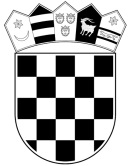 KLASA:	406-02/18-01/21URBROJ:	514-07-03-09-05-18-04	 Split, 		21. veljače 2018. godine		 PREDMET:	Poziv za dostavu ponudaNaručitelj Zatvor u Splitu, Dračevac 2c, Split, OIB: 76049012342, pokrenuo je postupak jednostavne nabave za predmet nabave: Materijal za održavanje zgrade (POZ E-JN 13/18), Materijal za održavanje – vodoinstalaterski materijal (POZ E-JN 14/18), Materijal za održavanje – elektromaterijal (POZ E-JN 15/18) te upućujemo ovaj Poziv na dostavu ponude.Zakon o javnoj nabavi (N.N. 120/16), sukladno članku 12. stavku 1., NE primjenjuje se za nabavu robe i usluga procijenjene vrijednosti bez PDV-a manje od 200.000,00 kuna, odnosno za nabavu radova procijenjene vrijednosti bez PDV-a manje od 500.000,00 kuna. Stoga na ovaj postupak nabave ne primjenjuje se niti postupak pravne zaštite pred Državnom komisijom za kontrolu postupaka javne nabave. Temeljem Odluke upravitelja o provedbi postupaka nabave roba i usluga prcijenjene vrijednosti manje od 200.000,00 Kn, (jednostavna nabava) Zatvor u Splitu provodi nabavu radova, roba i usluga pozivom za dostavu ponuda od najmanje tri gospodarska subjekta. Iznimno, ovisno o prirodi predmeta nabave i razini tržišnog natjecanja poziv za dostavu ponuda može se uputiti samo jednom gospodarskom subjektu. Predmet nabav definiran je na način da predstavlja tehničku, tehnološku, oblikovnu, funkcionalnu ili drugu objektivno odredivu cjelinu. Slijedom iznijetog, donijeli smo odluku o prikupljanju najmanje tri ponude za slijedeći predmet nabave: - MATERIJAL ZA ODRŽAVANJE ZGRADE  (POZ E-JN 13/18)Procijenjena vrijednost nabave za POZ E-JN 13/18:   25.620,16 Kn (bez PDV-a)- MATERIJAL ZA ODRŽAVANJE – VODOINSTALATERSKI    MATERIJAL   (POZ E-JN 14/18)Procijenjena vrijednost nabave za POZ E-JN 14/18:   19.504,63 Kn (bez PDV-a)- MATERIJAL ZA ODRŽAVANJE - ELEKTROMATERIJAL (POZ E-JN 15/18)Procijenjena vrijednost nabave za POZ E-JN 15/18:    13.974,27 Kn (bez PDV-a)Mjesto isporuke robe:, fco skladište Zatvora u Splitu, Dračevac 2c, Split. Količina predmeta nabave: naručitelj je odredio predviđenu (okvirnu) količinu predmeta nabave sukladno priloženom troškovniku, a stvarno nabavljena količina može biti veća ili manja od predviđene (okvirne) količine. Tehničke specifikacije:  Ponuđena roba mora u cijelosti zadovoljiti sve tražene uvjete iz opisa predmeta nabave.                Troškovnik predmeta nabave materijal za održavanje zgrade sadrži popis 142 različitih vrsta proizvoda, materijal za održavanje – vodoinstalaterski materijal sadrži popis 56 različitih vrsta proizvoda, te  materijal za održavanje - elektromaterijal sadrži popis 72 različitih vrsta proizvoda (Prilog 2, Prilog 4 i Prilog 6) koji se predviđaju nabavljati tijekom 2018. godine za potrebe Zatvora u Splitu. Kvaliteta robe, vrsta i naziv moraju odgovarati robi navedenoj u troškovniku. Troškovnik čini sastavni dio ponude.Rok isporuke roba: Početak isporuka je odmah po potpisivanju ugovora. Ugovor će se zaključiti po završetku postupka zaključno sa 31.12.2018. g. Roba će se isporučivati sukcesivno prema narudžbama naručitelja. Narudžba predana do 14,00 sati mora se isporučiti do najdulje 48 sati po ispostavi pisane / telefonske narudžbe ili prema dogovorenoj dinamici.Plaćanje:Predujam isključen  kao i traženje sredstava osiguranja plaćanja.Naručitelj se obvezuje robu platiti dobavljaču u kunama u roku 60 dana od dana isporuke robe, putem pravovremeno ispostavljenih računa. Plaćanje se obavlja virmanski na žiroračun ponuditelja. Račun se ispostavlja isključivo za robu iz troškovnika ovog predmeta nabave, uz naznaku broja i datuma sklopljenog ugovora. Sve ostale robe izvan liste troškovnika iz ovog nadmetanja ne smiju se obračunavati na računu koji se poziva na ugovor, već će se fakturirati na drugom računu uz obveznu naznaku broja narudžbenice.  Kriterij odabira ponude je najniža cijena.Ako su dvije ili više valjanih ponuda jednako rangirane prema kriteriju za odabir ponude, naručitelj će odabrat ponudu koja je zaprimljena ranije (čl.302., st.3. ZJN).Uz ponudu ste obvezni dostaviti dokumente kojima dokazujete da ne postoje slijedeći razlozi za isključenje:1.A.	Za gospodarski subjekt koji ima poslovni nastan u Republici Hrvatskoj Izjavu o nekažnjavanju (čl.265., st.1. ZJN i čl. 20., st.10. Pravilnika o dokumentaciji o nabavi te ponudi u postupcima javne nabave N.N.65/17), potpisanu i ovjerenu od strane osobe po zakonu ovlaštene za zastupanje gospodarskog subjekta, i to za sebe osobno, te za gospodarski subjekt koji ima poslovni nastan u Republici Hrvatskoj i za osobe koje su članovi upravnog, upravljačkog ili nadzornog tijela ili imaju ovlasti zastupanja, donošenja odluka ili nadzora tog gospodarskog subjekta i koja je državljanin Republike Hrvatske, kojom se dokazuje da nisu pravomoćnom presudom osuđeni za kaznena djela taksativno navedena u članku 251., stavak 1. točka 1. Zakona o javnoj nabavi (N.N.120/16).Navedena izjava o nekažnjavaju mora biti ovjerena i potpisana kod javnog bilježnika.1.B.	Za gospodarski subjekt koji nema poslovni nastan u Republici Hrvatskoj Izvadak iz kaznene evidencije ili drugog odgovarajućeg registra ili, ako to nije moguće, jednakovrijedni dokument nadležne sudske ili upravne vlasti u državi poslovnog nastana gospodarskog subjekta, odnosno državi čiji je osoba državljanin, kojim se dokazuje da ne postoje osnove za isključenje iz članka 251. stavka 1. ZJN.2. Potvrdu Porezne uprave ili drugog nadležnog tijela u državi poslovnog nastana gospodarskog subjekta o stanju duga, odnosno potvrdu kojom dokazuje da je ispunio obvezu plaćanja dospjelih poreznih obveza i obveza za mirovinsko i zdravstveno osiguranje:a)  u Republici Hrvatskoj, ako gospodarski subjekt ima poslovni nastan u Republici Hrvatskoj, ilib) u Republici Hrvatskoj ili u državi poslovnog nastana gospodarskog subjekta, ako  gospodarski subjekt nema poslovni nastan u Republici Hrvatskoj, osim ako mu je sukladno posebnom propisu plaćanje tih obveza nije dopušteno ili je odobrena odgoda plaćanja. Ako se u državi poslovnog nastana gospodarskog subjekta, odnosno državi čiji je osoba državljanin ne izdaju navedeni dokumenti iz točke 1.B. i točke 2. ove dokumentacije  ili ako ne obuhvaćaju sve okolnosti iz članka 251. stavka 1., te članka 252. stavka 1. ZJN, oni mogu biti zamijenjeni izjavom pod prisegom ili, ako izjava pod prisegom prema pravu dotične države ne postoji, izjavom davatelja s ovjerenim potpisom kod nadležne sudske ili upravne vlasti, javnog bilježnika ili strukovnog ili trgovinskog tijela u državi poslovnog nastana gospodarskog subjekta, odnosno državi čiji je osoba državljanin.Kao uvjete sposobnosti za obavljanje profesionalne djelatnosti dužni ste priložiti slijedeće dokaze sposobnosti:upis u sudski, obrtni, strukovni ili drugi odgovarajući registar u državi članici  poslovnog nastana. Upis u odgovarajući registar dokazuje se odgovarajućim izvodom. Dokumenti iz točke 2. i 3. mogu se dostaviti u neovjerenoj preslici, a nakon odabira najpovoljnijeg ponuditelja naručitelj može zatražiti originale navedenih dokumenata i oborivo se smatra da su dokazi ažurirani ako nisu stariji od dana u kojem istječe rok za dostavu ponuda, a sukladno članku 20. st. 9. Pravilnika o dokumentaciji o nabavi te ponudi u postupcima javne nabave (N.N. 65/17).Navedena dokumentacija za dokazivanje nepostojanja razloga isključenja, te za dokazivanje uvjeta sposobnosti za obavljanje profesionalne djelatnosti se može dostaviti kao neovjerena preslika. U slučaju postojanja sumnje u istinitost podataka navedenih u dokumentima koje su ponuditelji dostavili sukladno s ovim odjeljkom dokumentacije, javni naručitelj može radi provjere istinitosti podataka od ponuditelja zatražiti da u roku od pet (5) dana dostave izvornike ili ovjerene preslike tih dokumenata.Način određivanja cijene ponude: 	U Ponudbenom listu (Prilog 1) izražava se cijena ponude bez poreza na dodanu vrijednost u kunama za cjelokupan predmet nabave. U cijenu ponude bez poreza na dodanu vrijednost  moraju biti uračunati svi troškovi. Zbroj cijene ponude bez PDV-a i iznosa PDV-a  čini cijenu ponude s porezom na dodanu vrijednost. Ako cijena ponude bez PDV-a iskazana u Troškovniku ne odogovara cijeni ponude bez PDV-a iskazanoj u Ponudbenom listu, vrijedi cijena ponude bez PDV-a iskazana u Troškovniku.Cijena ponude je nepromjenjiva tijekom trajanja ugovora.S ponuditeljem koji ponudi najnižu sveukupnu cijenu  za svaki predmet nabave, a vodeći računa i o roku plaćanja (ne dužem od 60 dana), sklopit će se ugovor s rokom važenja do 31. prosinca 2018. godine uz uvjet nepromjenjivosti cijena.Ponuda se izrađuje na način da čini cjelinu, te se uvezuje na način da se onemogući naknadno vađenje ili umetanje listova (jamstvenik). Stranice ponude označavaju se brojem tako da se vidi redni broj stranice i ukupan broj stranica ponude.Ponude se pišu neizbrisivom tintom.  Ispravci  moraju biti izrađeni na način da su vidljivi iliSastavni dio ovog Poziva za dostavu ponuda su:Prilog 1, Prilog 3,  Prilog 5,   - Ponudbeni list, Prilog 2, Prilog 4,  Prilog 6,   – Troškovnik,Prilog 7 – Izjava o nekažnjavanju. Komunikacija s ponuditeljima: viši stručni savjetnik financijskog knjigovodstva te nabave  plana i analize – Silvana Starčević, tel. 021/246-748 i 021/246-749, e-mail: silvana.starcevic@uzs.pravosudje.hr Ponuda se dostavlja u zatvorenoj omotnici s nazivom i adresom naručitelja:ZATVOR U SPLITU21 000 SPLITDRAČEVAC 2cs naznakom: PONUDA PO POZIVUMATERIJAL ZA ODRŽAVANJE ZGRADE POZ E-JN 13/18MATERIJAL ZA ODRŽAVANJE – VODOINSTALATERSKI MATERIJAL POZ E-JN 14/18MATERIJAL ZA ODRŽAVANJE - ELEKTROMATERIJAL POZ  E-JN 15/18ne otvaraji nazivom i adresom ponuditelja.Rok za dostavu ponuda je 07. ožujka 2018. godine do 12,30 sati.Nema provođenja javnog otvaranja ponuda.Rok za donošenje Odluke o odabiru je najviše 8 (osam) dana od dana isteka roka za dostavu ponuda.S poštovanjem,		 								         UPRAVITELJ          								       Marinko Bujas											(Prilog 1)PONUDBENI LISTMATERIJALA ZA ODRŽAVANJE ZGRADENARUČITELJ: Ministarstvo Pravosuđa, Uprava za zatvorski sustav i probaciju, Zatvor u Splitu, Dračevac 2c, Split, OIB: 76049012342PONUDITELJ:NAZIV I SJEDIŠTE, ADRESA PONUDITELJA: OIB:BROJ  RAČUNA / NAZIV BANKE:NAVOD DA LI JE PONUDITELJ U SUSTAVU PDV-A: ADRESA ZA DOSTAVU POŠTE:ADRESA E-POŠTE:KONTAKT OSOBA PONUDITELJA:BROJ TELEFONA I BROJ FAKSA:Napomena: u slučaju da ponudu podnosi zajednica ponuditelja u gornje retke unose se podaci člana zajednice ponuditelja koji je ovlašten za komunikaciju s naručiteljem, a na obrazac (Prilog 1A) unose se gornji podaci za sve ostale članove zajednice ponuditelja (Čl. . 5. Uredbe o načinu izrade i postupanju s dokumentacijom za nadmetanje i ponudama – N.N. br. 10/12). U slučaju većeg broja sudionika u zajednici ponuditelja, popunjava se onoliko obrazaca koliko je potrebno za upisivanje podataka o svim sudionicima zajednice ponuditelja.PREDMET NABAVE :  MATERIJAL ZA ODRŽAVANJE ZGRADE  CIJENA PONUDE bez PDV-a u brojkama:Iznos poreza na dodanu vrijednost u brojkama: (NE ispunjava se ukoliko ponuditelj nije u sustavu PDV-a) CIJENA PONUDE S PDV- om u brojkama: (Ukoliko ponuditelj nije u sustavu PDV-a upisuje se cijena ponude bez PDV-a)ROK VALJANOSTI PONUDE:	 90 DANA OD ROKA UTVRĐENOG ZA DOSTAVU PONUDAU ________________________ 2018. g.          PONUDITELJ:             pečat, čitko ime i prezime ovlaštene osobe  ponuditelja               potpis ovlaštene osobe ponuditelja(Prilog 2)TROŠKOVNIK MATERIJALA ZA ODRŽAVANJE ZGRADE ZA POTREBE ZATVORA U SPLITU ZA 2018.G.CPV- 44 000 000-0CIJENA PONUDE  PDV- a (Red. br. 1 - 142 )  _____________________ kn		MJESTO ISPORUKE:  FCO  ZATVOR U SPLITUSVE STAVKE TROŠKOVNIKA MORAJU BITI ISPUNJENE.IZRAČUN CIJENA ROBE: 	UPISATI CIJENE PO JEDINICI MJERE ZA SVAKU STAVKU. UKUPNA CIJENA STAVKE IZRAČUNAVA SE KAO UMNOŽAK KOLIČINE STAVKE I CIJENE STAVKE. ZBROJ SVIH UKUPNIH CIJENA STAVKI ČINI CIJENU PONUDE BEZ POREZA NA DODANU VRIJEDNOST. U CIJENU PONUDE BEZ PDV-a URAČUNATI SU SVI TROŠKOVI I POPUSTI.KRITERIJ ODABIRA: 	NAJNIŽA CIJENA PONUDE  ZA CJELOKUPNI PREDMET NABAVE(OBZIROM DA KAO NARUČITELJ NE MOŽEMO KORISTITI PRAVO NA PRETPOREZ JER NISMO U SUSTAVU PDV-a USPOREĐIVAT ĆE SE CIJENE PONUDE S POREZOM NA DODANU VRIJEDNOST – Čl. 20. st. 2. Uredbe o načinu izrade i postupanju s DZN i ponudama -  N.N. br. 10/12) ROK VALJANOSTI PONUDE:	 90 DANA OD ROKA UTVRĐENOG ZA DOSTAVU PONUDANAČIN ODREĐIVANJA CIJENA:  CIJENE  SU TIJEKOM UGOVORNOG RAZDOBLJA FIKSNE I NEPROMJENJIVE. U__________________________ 2018.g.         PONUDITELJ:             pečat, čitko ime i prezime  ovlaštene osobe  ponuditelja                  potpis  ovlaštene osobe ponuditelja(Prilog 3)PONUDBENI LISTMATERIJALA ZA ODRŽAVANJE - VODOINSTALATERSKI MATERIJALNARUČITELJ: Ministarstvo Pravosuđa, Uprava za zatvorski sustav i probaciju, Zatvor u Splitu, Dračevac 2c, Split, OIB: 76049012342PONUDITELJ:NAZIV I SJEDIŠTE, ADRESA PONUDITELJA: OIB:BROJ  RAČUNA / NAZIV BANKE:NAVOD DA LI JE PONUDITELJ U SUSTAVU PDV-A: ADRESA ZA DOSTAVU POŠTE:ADRESA E-POŠTE:KONTAKT OSOBA PONUDITELJA:BROJ TELEFONA I BROJ FAKSA:Napomena: u slučaju da ponudu podnosi zajednica ponuditelja u gornje retke unose se podaci člana zajednice ponuditelja koji je ovlašten za komunikaciju s naručiteljem, a na obrazac (Prilog 1A) unose se gornji podaci za sve ostale članove zajednice ponuditelja (Čl. . 5. Uredbe o načinu izrade i postupanju s dokumentacijom za nadmetanje i ponudama – N.N. br. 10/12). U slučaju većeg broja sudionika u zajednici ponuditelja, popunjava se onoliko obrazaca koliko je potrebno za upisivanje podataka o svim sudionicima zajednice ponuditelja.PREDMET NABAVE :  MATERIJAL ZA ODRŽAVANJE  - VODOINSTALATERSKI MATERIJAL    CIJENA PONUDE bez PDV-a u brojkama:Iznos poreza na dodanu vrijednost u brojkama: (NE ispunjava se ukoliko ponuditelj nije u sustavu PDV-a) CIJENA PONUDE S PDV- om u brojkama: (Ukoliko ponuditelj nije u sustavu PDV-a upisuje se cijena ponude bez PDV-a)ROK VALJANOSTI PONUDE:	 90 DANA OD ROKA UTVRĐENOG ZA DOSTAVU PONUDAU ________________________ 2018. g.				          PONUDITELJ:             pečat, čitko ime i prezime ovlaštene osobe  ponuditelja               potpis ovlaštene osobe ponuditelja(Prilog 4)TROŠKOVNIK MATERIJALA ZA ODRŽAVANJE ZGRADE- VODOINSTALETERSKI MATERIJAL ZA POTREBE ZATVORA U SPLITU ZA 2018.G.CPV- 44 000 000-0CIJENA PONUDE  PDV- a (Red. br. 1 - 56 )  _____________________ kn		MJESTO ISPORUKE:  FCO  ZATVOR U SPLITUSVE STAVKE TROŠKOVNIKA MORAJU BITI ISPUNJENE.IZRAČUN CIJENA ROBE: 	UPISATI CIJENE PO JEDINICI MJERE ZA SVAKU STAVKU. UKUPNA CIJENA STAVKE IZRAČUNAVA SE KAO UMNOŽAK KOLIČINE STAVKE I CIJENE STAVKE. ZBROJ SVIH UKUPNIH CIJENA STAVKI ČINI CIJENU PONUDE BEZ POREZA NA DODANU VRIJEDNOST. U CIJENU PONUDE BEZ PDV-a URAČUNATI SU SVI TROŠKOVI I POPUSTI.KRITERIJ ODABIRA: 	NAJNIŽA CIJENA PONUDE  ZA CJELOKUPNI PREDMET NABAVE(OBZIROM DA KAO NARUČITELJ NE MOŽEMO KORISTITI PRAVO NA PRETPOREZ JER NISMO U SUSTAVU PDV-a USPOREĐIVAT ĆE SE CIJENE PONUDE S POREZOM NA DODANU VRIJEDNOST – Čl. 20. st. 2. Uredbe o načinu izrade i postupanju s DZN i ponudama -  N.N. br. 10/12) ROK VALJANOSTI PONUDE:	 90 DANA OD ROKA UTVRĐENOG ZA DOSTAVU PONUDANAČIN ODREĐIVANJA CIJENA:  CIJENE  SU TIJEKOM UGOVORNOG RAZDOBLJA FIKSNE I NEPROMJENJIVE. U__________________________ 2018.g.         PONUDITELJ:             pečat, čitko ime i prezime  ovlaštene osobe  ponuditelja                  potpis  ovlaštene osobe ponuditelja (Prilog 5)PONUDBENI LISTMATERIJALA ZA ODRŽAVANJE - ELEKTRO MATERIJALNARUČITELJ: Ministarstvo Pravosuđa, Uprava za zatvorski sustav i probaciju, Zatvor u Splitu, Dračevac 2c, Split, OIB: 76049012342PONUDITELJ:NAZIV I SJEDIŠTE, ADRESA PONUDITELJA: OIB:BROJ  RAČUNA / NAZIV BANKE:NAVOD DA LI JE PONUDITELJ U SUSTAVU PDV-A: ADRESA ZA DOSTAVU POŠTE:ADRESA E-POŠTE:KONTAKT OSOBA PONUDITELJA:BROJ TELEFONA I BROJ FAKSA:Napomena: u slučaju da ponudu podnosi zajednica ponuditelja u gornje retke unose se podaci člana zajednice ponuditelja koji je ovlašten za komunikaciju s naručiteljem, a na obrazac (Prilog 1A) unose se gornji podaci za sve ostale članove zajednice ponuditelja (Čl. . 5. Uredbe o načinu izrade i postupanju s dokumentacijom za nadmetanje i ponudama – N.N. br. 10/12). U slučaju većeg broja sudionika u zajednici ponuditelja, popunjava se onoliko obrazaca koliko je potrebno za upisivanje podataka o svim sudionicima zajednice ponuditelja.PREDMET NABAVE :  MATERIJAL ZA ODRŽAVANJE – ELEKTROMATERIJAL CIJENA PONUDE bez PDV-a u brojkama:Iznos poreza na dodanu vrijednost u brojkama: (NE ispunjava se ukoliko ponuditelj nije u sustavu PDV-a) CIJENA PONUDE S PDV- om u brojkama: (Ukoliko ponuditelj nije u sustavu PDV-a upisuje se cijena ponude bez PDV-a)ROK VALJANOSTI PONUDE:	 90 DANA OD ROKA UTVRĐENOG ZA DOSTAVU PONUDAU ________________________ 2018. g.          PONUDITELJ:             pečat, čitko ime i prezime ovlaštene osobe  ponuditelja               potpis ovlaštene osobe ponuditelja(Prilog 6)TROŠKOVNIK MATERIJALA ZA ODRŽAVANJE -ELEKTROMATERIJAL ZA POTREBE ZATVORA U SPLITU ZA 2018.G.CPV- 44 000 000-0CIJENA PONUDE  PDV- a (Red. br. 1 - 72 )  _____________________ kn		MJESTO ISPORUKE:  FCO  ZATVOR U SPLITUSVE STAVKE TROŠKOVNIKA MORAJU BITI ISPUNJENE.IZRAČUN CIJENA ROBE: 	UPISATI CIJENE PO JEDINICI MJERE ZA SVAKU STAVKU. UKUPNA CIJENA STAVKE IZRAČUNAVA SE KAO UMNOŽAK KOLIČINE STAVKE I CIJENE STAVKE. ZBROJ SVIH UKUPNIH CIJENA STAVKI ČINI CIJENU PONUDE BEZ POREZA NA DODANU VRIJEDNOST. U CIJENU PONUDE BEZ PDV-a URAČUNATI SU SVI TROŠKOVI I POPUSTI.KRITERIJ ODABIRA: 	NAJNIŽA CIJENA PONUDE  ZA CJELOKUPNI PREDMET NABAVE(OBZIROM DA KAO NARUČITELJ NE MOŽEMO KORISTITI PRAVO NA PRETPOREZ JER NISMO U SUSTAVU PDV-a USPOREĐIVAT ĆE SE CIJENE PONUDE S POREZOM NA DODANU VRIJEDNOST – Čl. 20. st. 2. Uredbe o načinu izrade i postupanju s DZN i ponudama -  N.N. br. 10/12) ROK VALJANOSTI PONUDE:	 90 DANA OD ROKA UTVRĐENOG ZA DOSTAVU PONUDANAČIN ODREĐIVANJA CIJENA:  CIJENE  SU TIJEKOM UGOVORNOG RAZDOBLJA FIKSNE I NEPROMJENJIVE. U__________________________ 2018.g.         PONUDITELJ:             pečat, čitko ime i prezime  ovlaštene osobe  ponuditelja                  potpis  ovlaštene osobe ponuditelja(Prilog 7)Na temelju poziva za dostavu ponuda za predmet nabave MATERIJAL ZA ODRŽAVANJE ZGRADE, ev. broj nabave POZ E-JN 13/18, MATERIJAL ZA ODRŽAVANJE – VODOINSTALATERSKI MATERIJAL, ev. broj nabave POZ E-JN 14/18, te  MATERIJAL ZA ODRŽAVANJE – ELEKTROMATERIJAL, ev. broj nabave POZ E-JN 15/18, a sukladno članku 251. stavak 1. točka 1. i  članku 265. stavak 2. Zakona o javnoj nabavi („Narodne novine“ br. 120/16.), u svezi članka 20. stavak 10. Pravilnika o dokumentaciji o nabavi te ponudi u postupcima javne nabave (Narodne novine broj 65/17), kao osoba po zakonu ovlaštena za zastupanje gospodarskog subjekta:_________________________________________________________________________(naziv i sjedište gospodarskog subjekta, OIB)dajem sljedeću:I Z J A V U   O   N E K A Ž N J A V A N J Ukojom ja _____________________________iz _____________________________________                           (ime i prezime)                                                     (adresa stanovanja)vrsta i broj identifikacijskog dokumenta ___________________________________________ izdanog  od  ___________________________________________, izjavljujem:da niti ja osobnoniti gospodarski subjekt koga sam po zakonu ovlašten zastupati niti osobe koje su članovi upravnog, upravljačkog ili nadzornog tijela ili imaju ovlasti zastupanja, donošenja odluka ili nadzora tog gospodarskog subjekta,nismo pravomoćnom presudom osuđeni za kaznena djela iz točke 1. podtočaka od a) do f) stavka 1. članka 251. Zakona o javnoj nabavi:a) sudjelovanje u zločinačkoj organizaciji, na temelju:                                  -  članka 328. (zločinačko udruženje) i članka 329. (počinjenje kaznenog djela u sastavu zločinačkog udruženja) Kaznenog zakona i- članka 333. (udruživanje za počinjenje kaznenih djela), iz Kaznenog zakona (Narodne novine, br. 110/97, 27/98, 50/00, 129/00, 51/01, 111/03, 190/03, 105/04, 84/05, 71/06, 110/07, 152/08, 57/11, 77/11 i 143/12)b) korupciju, na temelju:- članka 252. (primanje mita u gospodarskom poslovanju), članka 253. (davanje mita u gospodarskom poslovanju), članka 254. (zlouporaba u postupku javne nabave), članka 291. (zlouporaba položaja i ovlasti), članka 292. (nezakonito pogodovanje), članka 293. (primanje mita), članka 294. (davanje mita), članka 295. (trgovanje utjecajem) i članka 296. (davanje mita za trgovanje utjecajem) Kaznenog zakona i                                                   - članka 294.a (primanje mita u gospodarskom poslovanju), članka 294.b (davanje mita u gospodarskom poslovanju), članka 337. (zlouporaba položaja i ovlasti), članka 338. (zlouporaba obavljanja dužnosti državne vlasti), članka 343. (protuzakonito posredovanje), članka 347. (primanje mita) i članka 348. (davanje mita) iz Kaznenog zakona (Narodne novine broj 110/97, 27/98, 50/00, 129/00,  51/01, 111/03, 190/03, 105/04, 84/05, 71/06, 110/07, 152/08, 57/11, 77/11 i 143/12)c) prijevaru, na temelju:- članka 236. (prijevara), članka 247. (prijevara u gospodarskom poslovanju), članka 256. (utaja poreza ili carine) i članka 258. (subvencijska prijevara) Kaznenog zakona i - članka 224. (prijevara), članka 293. (prijevara u gospodarskom poslovanju) i članka 286. ( utaja poreza i drugih davanja) iz Kaznenog zakona (Narodne novine broj 110/97, 27/98, 50/00, 129/00, 51/01, 111/03, 190/03, 105/04, 84/05, 71/06, 110/07, 152/08, 57/11, 77/11 i 143/12)d) terorizam ili kaznena djela povezana s terorističkim aktivnostima, na temelju:- članka 97. (terorizam), članka 99. (javno poticanje na terorizam), članka 100. (novačenje za terorizam), članka 101. (obuka za terorizam) i članka 102. (terorističko udruženje) Kaznenog zakona- članka 169. (terorizam), članka 169.a (javno poticanje na terorizam) i članka 169.b (novačenje i obuka za terorizam) iz Kaznenog zakona (Narodne novine, broj 110/97, 27/98, 50/00, 129/00, 51/01, 111/03, 190/03, 105/04, 84/05, 71/06, 110/07, 152/08, 57/11, 77/11 i 143/12)e) pranje novca ili financiranje terorizma, na temelju:- članka 98. (financiranje terorizma) i članka 256. (pranje novca) Kaznenog zakona i - članka 279. (pranje novca) iz Kaznenog zakona  (Narodne novine broj 110/97, 27/98, 50/00, 129/00, 51/01, 111/03, 190/03, 105/04, 84/05, 71/06, 110/07, 152/08., 57/11, 77/11 i 143/12)f) dječji rad ili druge oblike trgovanja ljudima, na temelju:- članka 106. (trgovanje ljudima) Kaznenog zakona- članka 175. (trgovanje ljudima i ropstvo) iz Kaznenog zakona (Narodne novine, broj 110/97, 27/98., 50/00, 129/00, 51/01, 111/03, 190/03, 105/04, 84/05, 71/06, 110/07, 152/08, 57/11, 77/11. i 143/12);i za odgovarajuća kaznena djela koja, prema nacionalnim propisima države poslovnog nastana gospodarskog subjekta, odnosno države čije je osoba državljanin, obuhvaćaju razloge za isključenje iz članka 57. stavka 1. točaka od (a) do (f) Direktive 2014/24/EU.U _____________, ______________ 2018. g.                             PONUDITELJ:   ___________________________________________					   pečat, čitko ime, prezime ovlaštene osobe ponuditelja                                                              ___________________________________________					                potpis ovlaštene osobe ponuditeljaRedni brojNaziv robeJed. mjereOkvirna KoličinaJedinična cijenaVrijednost123456 (4x5)1.Alu kutni profil 3 mm112.Blok zakovica 4,8*14c23.Blok zakovice  AL 4x14c24.Blok zakovice AL 4,8x24c25.Blok zakovice 4 x 16c0,26.Brava usadna za cil.s podiz.807/8kom37.Brava usadna za cilindar 6,5kom38.Lexan 6mm bezbojnim229.Brava za metalna vrata 40 usadnakom910.Brtva 6/4 za holender, klingeritkom1211.Brusna ploča za čelik 125x6x22Akom112.CD profil 60/4000 *0,6*m1013.CW profil 75/3000 *0,06*m2014.Cement u vrećama PC 450tona0,6015.Ceresit CM 16 25 kgkom616.Cijev 30x30kg1017.Cijev čelična 20x40x2x6000kg1018.Cijev čelična 50x50x2x6000kg519.Cijev čelična kvad.kons. 60x60x2x6000kg620.Cijev čelična kvadratna 40x40x2x6000kg821.Cijev čelična pravokutna 50x30x2x6000kg1022.Cilindar 840/65 K 5 30X35kom323.Cilindar 840/80 K1 40x40kom224.Čelik kutni 20x20x3kg725.Čelik kutni 30x30x3kg726.Čelik kutni 50x50x5 RST 37-2kg727.Čelik plosnati 20x5kg528.Čelik plosnati 30x5kg529.Čelik plosnati 40x5kg530.Čelik plosnati 50x5kg1031.Disk brusni lamelasti 115 INOXkom132.Cijev čelična FI 60kg1033.Elektroda EZ-11F 2kg134.Elektoda EZ -11F 2,5kg1235.Fasena bijela 15 litkom436.Gipsaone ploče 2000x1250x12,5kom237.Hempalin  lak boja siva kom338.Hempalin bijeli 0,75kom639.Hempalin crni 0,75kom340.Hempalin oker 0,75kom1041.Hempalin zeleni 0,75kom442.Hempalin žuti- hempel 0,75kom143.Ivasol 1/1lit244.Ispunjač spojeva 5 kg fugenkom245.Kemopol temeljna siva  0,75kom546.Kemopol unutarnji zid.bijeli 15 lit.kom1847.Kist 92/50kom248.UD Profil 60x3000m1049.Kist plosnati 96/50kom150.Kist plosnati 96/60kom151.Kist plosnati 96/70kom152.Kist plosnati 96/80kom153.Klame 8mm (pak) za tapiciranjekom154.Brusno platno 60m155.Brusno platno 80m156.Krep traka 50m x 38mmkom257.Krep traka 50m x 50mmkom258.Kvaka AL ELS EVROPAkom159.List ručne pile HSS 1/1 za bimetalkom660.Lokot MS 45kom161.Ljepilo Baumitkg2562.Ljepilo flex 25 kgkg2563.Masa za fugiranje  5 kgkom264.Matica DIN 934 8 ZN M10c0,165.Matica DIN 934 8 ZN M6c0,266.Matica ZN DIN 934 Č 8 M5c167.Matica Zn Din 934 M 8c168.Mrežasta traka 90m za spojevekom169.Navojna šipka DIN 975 ZN M5 x 1000c0,270.Nitro razriđivač 1/1kom571.Nož za skalper 10 x 18 mmkom172.Pattex express 250  grkom173.Patteex moment 800 mlkom174.Pločice zidne classic 15x15m2275.Pod. keramičke pločice 5X20X20m2276.Podloška DIN 125 ZN M8c0,177.Podloška Din 9021 ZN M6c0,378.Polucilindar A profil S848/10x30kom1579.Polucilindar S 848/40 A profilkom1580.Predfabrikacija poc.-GEBO 6/4kom281.PVC amstrong(linoleum)m2482.Rezna ploča  za inox 230 x 1,9 x 22kom283.Rezna ploča  za kamen230x3 x22kom584.Rezna ploča 115x16x22kom585.Rezna ploča 115x1x22 za Inoxkom586.Rezna ploča A 230x3x22kom387.Rezna ploča za čelik 300x3x32Akom188.Rezna ploča 350x3x25,4kom189.Rukavice mornarpar390.Samourezni vijak Zn 6,3x80c191.Silikon 300 ml ceresitkom692.Silikon tekas.sanitar bezb.280 mlkom593.Silikon tekasil ac.bijeli 280 mlkom594.Spiralno svrdlo  3 DIN 338kom295.Spiralno svrdlo 4kom296.Spiralno svrdlo 5.5 kom197.Spiralno svrdlo 6kom298.Spiralno svrdlo DIN 338-10kom499.Spiralno svrdlo HSS CO 3,5kom2100.Spojnica bravarska 160 cmkom1101.Spojnica za zavarivanje FI 16x140kom2102.Staklena mrežica 160m26103.Svrdlo SDS +10x210x150kom2104.Svrdlo SDS plus 6x110/50 mmkom1105.Svrdlo SDS plus 6x160/100kom1106.Svrdlo SDS plus 8x160/100kom1107.Štit Europa GRT za cil.par1108.Teflon traka 12mmkom3109.Tekapur 750 mlkom6110.Teranil extra 25/1kom4111.Tipal pr.12 fišerkom107112.Tipla "K" 6/35 100 komkut2113.Tipla sa vijkom na udar UO glava 6x40c1114.Tipla udarna s vijkom 6x50c1115.Tiplovi sa vijkom na udar UP glava 8x60c0,5116.Tiplovi sa vijkom na udar UP glava 8x80c0,5117.Traka za pakiranje 66 mx48 mmkom5118.Turbo vijak 7,2x100c8119.Uložak valjka 11 cm spužvakom4120.Uložak valjka standard 7,5 cmkom3121.Uljni razriđivač 1/1kom6122.UW - profil 75/4000 *0,6*m20123.Valjak 25 cm profikom2124.Valjak spužva 11/U kom4125.Valjak spužva 50 mmkom6126.Vapno kalcitno- superfino 25/1kom1127.VC 50 vap.cement ztr.žbuka 40kom3128.Veza "SN" 5l kom3129.Vezice 200 x 3,6kom1130.Vijak KNIPING ZN 4.2X22c2131.Vijak poc za stalke 6x80c3132.Vijak samobušeći sa svrd.ZN 6,3x38c2133.Vijak samobušeći sa svrdlom 4,2x25c2134.Vijak samobušeći sa svrdlom 6,3x70c2135.Vijak za lim DIN 7981 4,2 x 22c2136.Vijak torban DIN 603 ZN M8 x 90c0,5137.Vijak TN 25mm/1000kut2138.WD 40 450ml.kom6139.Žica žarena 1,4kg4140.Aceton 1lkom12141.Kemoton strong narančasti 0.1lkom2142.Kemoton strong žuti 0.1lkom2Redni brojNaziv robeJed. mjereOkvirna KoličinaJedinična cijenaVrijednost123456 (4x5)1.Bat.za hladnu vodu slavinakom142.Baterija za kadu kromkom43.Baterija za umiv.bez sifona kromkom44.Baterija zidna "S" kromkom25.Baterija zidna "S" krom HERZ keramkom36.Cijev flex. Bojl. 500 1/2x1/2 mžkom.17.Crijevo 1,5 m za tuškom.68.Crijevo 1,5 m za tuš pvc konuskom.49.Crijevo za kotlić L 250 3/8-3/8kom.110.Gornji dio za bat.keram.1/2kom211.Gornji dio za bateriju metalni 1/2kom212.Gumena manžetna 100/110kom.1013.Kanava fino češljanakom114.Kotač neokretni KFM BW FI 150 mmkom315.Kotač okretni BW FI 150 mmkom316.Kuglasta slavina 1/2kom3017.Kuglasta slavina 3/4kom3018.Odsisač za vodokotlićkom.419.Odzračni lončić 3/8 AFkom220.Produžeci poc.1/2x20 vcokom421.PP cijev PR.30 x 250 mmkom222.PP koljeno 32/45 stup.kom623.PP račva jednostruka 32/90 st.kom224.PP račva jednostruka 32/45 stup.kom225.PPR koljeno 110/45 stup.kom226.PPR koljeno 90 FI 20kom527.PPR koljeno 90 M/Ž 20 mmkom228.Predfabrikacija pocin. 1/2"1/2 vcokom229.Predfabrikacija pocin. 3/4"3/4 vcokom230.Prik.Cij.za vodok.3/8x3/8 30cmkom.231.Prik.Cij.za vodok.3/8x3/8 50cmkom332.Produžeci poc.1/2x10  vcokom533.Produžeci poc.1/2x15  vcokom234.Produžeci pocinčani 1/2 x 30kom635.Redukcija poc.1-1/2 vcokom336.Redukcija poc.3/4-1/2kom637.Redukcija PP40/32kom339.Sifon za umivaonik plastični 60/32kom640.Tuš ručni PVC herzkom541.Umivaonik 56  cm kom342.Unitas obrtaj 1/2kom343.Unitas obrtaj 3/8kom444.Univerzalni plovak liv.kom245.Ventil 3/4 s kolomkom346.Ventil kutni 1/2x3/8 chromkom647.Ventil prolazni 20 3/4kom448.Ventil propusni za vodu 3/4kom649.Ventil radijatora 1/2 Rkom450.Ventil za uzidanje s kap. 3/4kom151.Vijci MS na ključ WC kuvepar252.Vijci za umivaonik  kuvepar353.Vodokotlić PVC  univerzalnikom2354.WC daska-plastika Toledokom2955.WC školjka Simplonkom856.Vatrogasno crijevo kom5Redni brojNaziv robeJed. mjereOkvirna KoličinaJedinična cijenaVrijednost123456 (4x5)1.Elektroizolacijske trake 25m x 19mmkom62.Etimat 1 POL 6 A "B"kom43.Etimat 1 POL 10 A "B"kom44.Etimat 1 POL 16 Akom45.Etimat 1 POL 20Akom36.Etimat 1 POL 25 Akom37.Etimat 3 POL-16Akom28.Fluo cijev 18W DS 6500kom59.Fluo cijev 36W DS 6500kom510.Fluo cijev 58 W  DS 6500kom2011.Grlo E-27 porcelan s drž.tipkom1012.Kabel gumirani fleksibilni 3x2.5m1013.Kabel PGP 3x1,5m3014.Kabel PGP 3x2,5m3015.Kanal za kabele 15x15x2 m1016.Kanal za kabele 30x15x2m1017.Kutija pvc FI 60X40kom218.Kutija FI 68 x 40 knauf plitkakom219.Kutija P/Ž 152x98x70kom120.Osigurač NV 100/35 Akom521.Osigurači  NVO100/125 Akom522.Osigurači NVO 100/63 Akom1023.Osigurači NVO 100/80 Akom524.Panik lampa 3 satakom225.Patrona D III TDZ 35Akom1526.Patrona TDZ -50 Akom1527.Patrone  DZ -16 Akom1028.Patrone  DZ -25 Akom2029.Patrone D II DZ 10 Akom1030.Patrone TDZ- 63 Akom2031.Prekidač OG PVC obični MMS12kom332.Prekidač OG serijski PVCkom333.Prekidač PŽB običnikom634.Prekidač PŽB serijskikom335.Prigušnica 18 W 50Hzkom436.Prigušnica 58 Wkom537.Priklj.kabel s mikroprik. 4Ž8mkom538.Redne stezaljke 16* 10/1kom539.Redne stezaljke 4* 10/1kom540.Redne stezaljke 6* 10/1kom541.Starter S -2kom5042.Starter SF 10 (4-65W)kom5043.Šuko priključnica gumena kom1044.Šuko utičnica dupla P/Žkom545.Šuko utičnica P/Žkom546.Šuko utikač gumenikom547.Taster za zvono P/Žkom548.Tel.kom.1/2 utičnica PŽ novakom549.Utičnica siluminska  N/Ž tropolnakom250.Utičnica vodotjesna N/Žkom251.Utikač "T" šukokom252.Utikač III POL šuko ravnikom253.Vijčana stopica CU KSV  16/8kom554.Vijčana stopica CU KSV 10/8kom555.Vodič H 05 RR 3x 1.5 m156.Vodič H 05 RR 5x 2.5m657.Vremenski prog.mehanički (timer)kom158.Žarulja ekoklasik 30 28W E 27 Akom10059.Žarulja ekoklasik 30 42W E 27 Akom10060.Žarulja ekoklasik 30  53W E 27 Akom8061.Žarulja ekoklasik 30  70W  E 27 Akom3062.Žarulja halogena 300 Wkom563.Žarulja Natrij E-40 250 Wkom364.Žarulja natrij VT NA 400 Wkom165.Žarulja LED Pear 8w E27 230Vkom5066.Led cijev 10W G13 60cm CWkom5067.Led cijev 18W G13 120cm CWkom5068.Tijelo za Led cijev 1x1200mmkom5069.Tijelo za Led cijev 1x600mmkom5070.Elektoprihvatnik dugikom271.Vodotjesna svjet.sa led cijevima2x18Wkom172.Brodska svjetiljka 100FEkom2